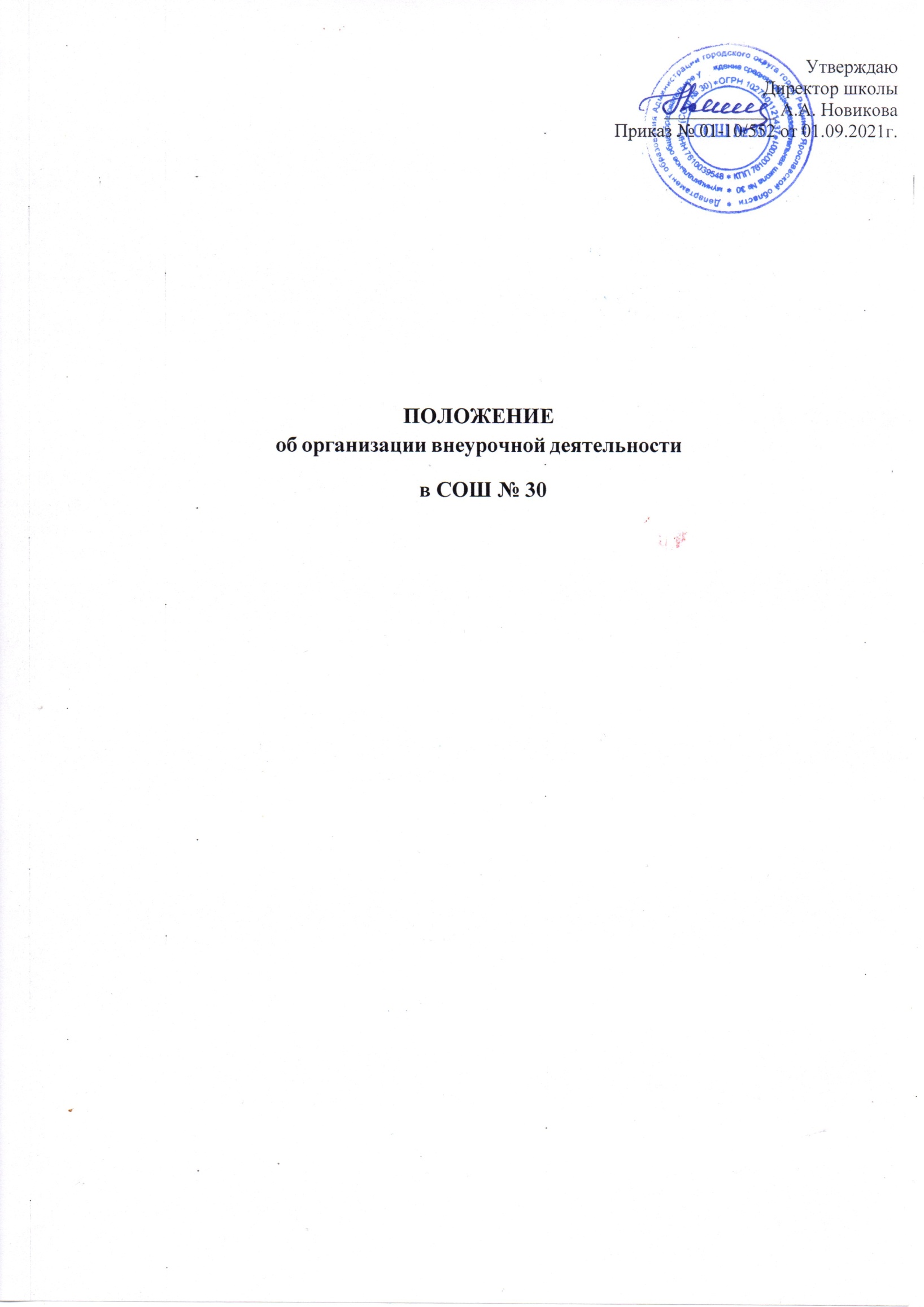 ОБЩИЕ ПОЛОЖЕНИЯПоложение регламентирует порядок нормирования и учета, организации внеурочной деятельности, а также определяет ее формы и виды и разработано с целью повышения эффективности использования средств, направляемых на реализацию основных образовательных программ в МОУ СОШ № 30Настоящее положение разработано в соответствии:с Федеральным законом от 29.12.2012 № 273-ФЗ «Об образовании в Российской Федерации»;приказом Минобрнауки России от 06.10.2009 № 373 «Об утверждении и введении в действие федерального государственного образовательного стандарта начального общего об разования»;приказом Минобрнауки России от 17.12.2010 № 1897 «Об утверждении федерального государственного образовательного стандарта основного общего образования»;приказом Минобрнауки России от 17.05.2012 № 413 «Об утверждении федерального государственного образовательного стандарта среднего общего образования»;письмом Минобрнауки России от 18.08.2017 № 09-1672 «О направлении методических рекомендаций»;письмом Минпросвещения России от 07.05.2020 № ВБ-976/04 «О реализации курсов внеурочной деятельности, программ воспитания и социализации, дополнительных общераз- вивающих программ с использованием дистанционных образовательных технологий»;письмом Роспотребнадзора от 08.05.2020 № 02/8900-2020-24 «О направлении рекомендаций по организации работы образовательных организаций»;приказом Минпросвещения России от 17.03.2020 № 104 «Об организации образовательной деятельности в организациях, реализующих образовательные программы начального общего, основного общего и среднего общего образования, образовательные программы среднего профессионального образования, соответствующего дополнительного профессионального образования и дополнительные общеобразовательные программы, в условиях распространения новой коронавирусной инфекции на территории Российской Федерации»;Методическими рекомендациями Минпросвещения России от 20.03.2020 по реализации образовательных программ начального общего, основного общего, среднего общего образования, образовательных программ среднего профессионального образования и дополни- тельных общеобразовательных программ с применением электронного обучения и дистанционных образовательных технологий.«Санитарно-эпидемиологическими требованиями к условиям организации обучения в общеобразовательных учреждениях» (СанПиН 1.2.3685-21), утв. постановлением Главного санитарного врача РФ от 28.01.2021 № 2;правоустанавливающими документами и локальными нормативными актами общеобразовательной организации (далее - ОО):Уставом ОО;Положением о формах, периодичности, порядке текущего контроля успеваемости и промежуточной аттестации обучающихся в ОО;Положением о портфолио обучающихся;Положением о структуре, разработке и утверждении рабочих программ учебных предметов, курсов, реализуемых в МОУ СОШ № 30;Положением о формах обучения. 1.4.Настоящее Положение определяет:организационные подходы к формированию плана внеурочной деятельности;порядок реализации в ОО плана внеурочной деятельности;требования к курсу внеурочной деятельности;требования к мероприятию внеурочной деятельности;В Положении используются следующие понятия и термины:внеурочная деятельность - учебная деятельность, организуемая согласно плану вне- урочной деятельности в формах, отличных от классно-урочной;направление внеурочной деятельности - элемент планирования содержания внеурочной деятельности, отражающий требования Федерального государственного образовательного стандарта общего образования к направлениям развития личности обучающихся;план внеурочной деятельности - обязательный компонент основной общеобразовательной программы (далее - ООП), отражающий систему внеурочных курсов и мероприятий, направленных на достижение обучающимися планируемых образовательных результатов освоения обучающимися ООП (по уровням общего образования). Различают перспективный (на период освоения ООП) и текущий (на учебный год) план внеурочной деятельности;курс внеурочной деятельности - оформленная в рабочую программу совокупность дидактических единиц, связанных едиными целями, задачами, планируемыми образовательными результатами, формами и методами организации педагогического взаимодействия с обучающимися;мероприятие внеурочной деятельности - совокупность действий участников образовательных отношений; организационная форма реализации плана внеурочной деятельности, используемая наряду с курсами внеурочной деятельности;В настоящее Положение в установленном порядке могут вноситься изменения и (или) дополнения.Положение регламентирует условия реализации внеурочной деятельности, порядок формирования плана и рабочих программ курсов внеурочной деятельности, организации краткосрочных мероприятий, а также устанавливает порядок участия в итоговой аттестации обучающихся начального, основного и среднего общего образования в рамках внеурочной деятель ности.Образовательные программы реализуются в образовательной организации через урочную и внеурочную деятельность. Внеурочная деятельность – образовательная деятельность, направленная на содействие в достижении планируемых результатов освоения обучающимися основных образовательных программ начального общего образования, основного общего образования, среднего общего образования, адаптированных основных общеобразовательных программ начального общего образования обучающихся с ограниченными возможностями здоровья (далее – «обучающиеся с ОВЗ»).Внеурочная деятельность должна обеспечить индивидуальные потребности обучающихся образовательной организации на основании запросов обучающихся, выбора родителей (законных представителей), при учете мнения обучающегося до завершения получения им основного общего образования, а также с учетом имеющихся кадровых, материально-технических и иных условий образовательной организации.ТРЕБОВАНИЯ К ОРГАНИЗАЦИИ ВНЕУРОЧНОЙ ДЕЯТЕЛЬНОСТИВнеурочная деятельность направлена на реализацию индивидуальных потребностей обучающихся путем предоставления выбора широкого спектра занятий, направленных на их раз витие.Целью внеурочной деятельности является содействие обучающимся в достижении планируемых результатов в соответствии с реализуемыми образовательной организацией основными образовательными программами, адаптированными основными общеобразовательными про- граммами общего образования.Участие во внеурочной деятельности должно обеспечить:удовлетворение индивидуальных запросов обучающихся;общеобразовательную, общекультурную составляющую при получении соответствующего уровня общего образования;развитие личности обучающихся, их познавательных интересов, интеллектуальной и ценностно-смысловой сферы;развитие навыков самообразования и самопроектирования;углубление, расширение и систематизацию знаний в выбранном направлении внеурочной деятельности;совершенствование имеющегося и приобретение нового опыта познавательной деятельности, самоопределения обучающихся.Содержание внеурочной деятельности осуществляется по следующим направлениям раз- вития личности:при освоении основной образовательной программы начального общего образования: спортивно-оздоровительное, духовно-нравственное, социальное, общеинтеллектуальное, общекультурное – в таких формах, как художественные, культурологические, филологические, хоровые студии, сетевые сообщества, школьные спортивные клубы и секции, конференции, олимпиады, военно-патриотические объединения, экскурсии, соревнования, поисковые и научные исследования, общественно полезные практики и другие формы, на добровольной основе в соответствии с выбором участников образовательных отношений;при освоении основных общеобразовательных программ начального общего образования обучающихся с ограниченными возможностями здоровья: спортивно-оздоровительное, духовно-нравственное, социальное, общекультурное – в таких формах, как индивидуальные и групповые занятия, экскурсии, кружки, секции, соревнования, общественно полез ные практики и другие формы;при освоении основной образовательной программы основного общего образования: внеурочная деятельность реализуется по основным направлениям развития личности (духовно-нравственное, социальное, общеинтеллектуальное, общекультурное, спортивно- оздоровительное – в таких формах, как кружки, художественные студии, спортивные клубы и секции, юношеские организации, краеведческая работа, научно-практические конференции, школьные научные общества, олимпиады, поисковые и научные исследования, общественно полезные практики, военно-патриотические объединения и другие фор- мы, на добровольной основе в соответствии с выбором участников образовательных от- ношений;при освоении основной образовательной программы среднего общего образования: спортивно-оздоровительное, духовно-нравственное, социальное, общеинтеллектуальное, общекультурное – в таких формах, как художественные, культурологические, филологические, хоровые студии, сетевые сообщества, школьные спортивные клубы и секции, конференции, олимпиады, военно-патриотические объединения, экскурсии, соревнования, поисковые и научные исследования, общественно полезные практики и другие формы, на добро- вольной основе в соответствии с выбором участников образовательных отношений.Образовательная организация самостоятельно определяет конкретные формы и содержание организации внеурочной деятельности, средства реализации внеурочной деятельности, в том числе технические, соответствующие материалы (в том числе расходные), игровое, спортивное, оздоровительное оборудование, инвентарь, которые необходимы для реализации направлений внеурочной деятельности.Предметом регулирования Положения в части организации внеурочной деятельности обучающихся с ОВЗ по адаптированным основным общеобразовательным программам начального общего образования являются образовательные отношения по организации внеурочной деятельности обучающихся с ОВЗ, за исключением обучающихся, не получающих уровневого образования (с умственной отсталостью).В случае если обучающийся осваивает курсы, практику, дополнительные образовательные программы в других организациях, осуществляющих образовательную деятельность, то такие занятия засчитываются как часы внеурочной деятельности в образовательной организации по соответствующему направлению внеурочной деятельности.Зачет образовательной организацией освоения обучающимся курсов, практики, дополнительных образовательных программ в других организациях, осуществляющих образовательную деятельность, осуществляется на основании документа об обучении, выдаваемого по образцу и в порядке, которые установлены этими организациями самостоятельно.ПЛАН ВНЕУРОЧНОЙ ДЕЯТЕЛЬНОСТИ. ИНДИВИДУАЛЬНЫЙ ПЛАН ВНЕУРОЧНОЙ ДЕЯТЕЛЬНОСТИОбразовательная организация самостоятельно разрабатывает и утверждает план внеурочной деятельности, образовательные программы внеурочной деятельности, календарный учебный график, которые не вправе изменять органы местного самоуправления, осуществляющие управление в сфере образования.План внеурочной деятельности является основным организационным механизмом реализации образовательной программы внеурочной деятельности, обеспечивает учет индивидуальных особенностей и потребностей обучающихся через организацию внеурочной деятельности. План определяет состав и структуру направлений, формы организации, объем внеурочной деятельности с учетом интересов обучающихся и возможностей образовательной организации.Образовательная организация самостоятельно определяет объем часов, отводимых на внеурочную деятельность, в соответствии с содержательной и организационной спецификой реализуемых основных образовательных программ с учетом времени, отводимого на внеурочную деятельность на каждом уровне общего образования: на уровне начального общего образования – до 1350 часов, на уровне основного общего образования – до 1750 часов.При реализации АООП НОО обучающихся с ОВЗ время, отводимое на внеурочную деятельность (с учетом часов, отводимых на коррекционно-развивающую область), составляет не ме нее 1680 часов и не более 2380 часов.Предельно   допустимый   объем   недельной   нагрузки   занятий   внеурочной   деятельности независимо от продолжительности учебной недели не может превышать 10 академических часов – для обучающихся, осваивающих основные образовательные программы, 5 академических часов – для обучающихся с ОВЗ, осваивающих АООП НОО.Время, отведенное на внеурочную деятельность обучающихся, не учитывается при определении максимально допустимой недельной нагрузки обучающихся, но учитывается при определении объемов финансирования, направляемых на реализацию образовательных программ образовательной организацией. Время, отводимое на внеурочную деятельность, определяется образовательной организацией самостоятельно с учетом запросов обучающихся, возможностей образовательной организации и объема субвенций, выделенных для реализации основных образовательных программ.Часы внеурочной деятельности могут быть реализованы как в течение учебной недели, так и в период каникул, в выходные и нерабочие праздничные дни.Время, отведенное образовательной организацией на внеурочную деятельность, используется для проведения общественно полезных практик, исследовательской деятельности, реализации образовательных проектов, экскурсий, походов, соревнований, посещений театров, музеев и других мероприятий с учетом образовательных потребностей, интересов и запросов обучающихся, родителей (законных представителей) несовершеннолетних обучающихся. Время, отведенное на внеурочную деятельность, может быть использовано для закрепления и практического использования отдельных аспектов содержания программ учебных предметов, курсов, дисциплин (модулей).Для развития потенциала обучающихся, прежде всего одаренных детей и обучающихся с ОВЗ, образовательная организация может разрабатывать с участием самих обучающихся и их родителей (законных представителей) индивидуальные планы внеурочной деятельности. Индивидуальный план внеурочной деятельности – план внеурочной деятельности, обеспечивающий реализацию направления внеурочной деятельности на основе индивидуализации ее содержания с учетом особенностей и образовательных потребностей конкретного обучающе гося.Реализация индивидуальных планов внеурочной деятельности сопровождается поддержкой классных руководителей образовательной организации.ОБЩИЕ ПРАВИЛА ОРГАНИЗАЦИИ ВНЕУРОЧНОЙ ДЕЯТЕЛЬНОСТИВнеурочная деятельность в МОУ СОШ № 30 реализуется очно и с применением дистанционных образовательных технологий и электронного обучения – в дистанционно- очной форме.Реализация внеурочной деятельности исходя из форм и содержания внеурочной деятельности, самостоятельно определяемых образовательной организацией, может осуществляться в следующих направлениях:через часть учебного плана, самостоятельно формируемую участниками образовательных отношений (дополнительные образовательные модули, спецкурсы, школьные научные общества, учебные научные исследования, практикумы и другие, отличные от урочных, формы);использование потенциала дополнительного образования образовательной организации (дополнительные образовательные программы);сотрудничество с организациями дополнительного образования детей, организациями культуры и спорта;деятельность педагогических работников (педагога-организатора, социального педагога, педагога-психолога) в соответствии с должностными обязанностями квалификационных характеристик должностей работников образования.Организация внеурочной деятельности осуществляется в соответствии с планом внеурочной деятельности, календарным учебным графиком и расписанием внеурочной деятельности, которые утверждаются распорядительным актом директора образовательной организации в начале каждого учебного года дополнительно к основному расписанию учебных занятий. Рабочая программа по курсу внеурочной деятельности составляется в соответствии с Положе нием о рабочей программе.При организации внеурочной деятельности продолжительность занятий внеурочной деятельности, продолжительность перемен между уроками и внеурочной деятельностью зависит от возраста обучающихся и вида деятельности, определяется образовательной организацией в соответствии с действующими государственными санитарно-эпидемиологическими требованиями к условиям и организации обучения в общеобразовательных учреждениях.При организации внеурочной деятельности обучающихся с ОВЗ продолжительность занятий внеурочной деятельности, продолжительность перемен между уроками зависит от возраста обучающихся и вида деятельности, определяется образовательной организацией в соответствии с действующими государственными санитарно-эпидемиологическими требованиями к услови- ям и организации обучения обучающихся с ограниченными возможностями здоровья.При реализации спортивно-оздоровительного направления внеурочной деятельности, проведении динамического или спортивного часа в рамках реализации иных направлений внеурочной деятельности спортивные нагрузки должны соответствовать возрасту, состоянию здоровья и физической подготовленности обучающихся, а также метеоусловиям (если они ор ганизованы на открытом воздухе).Комплектование обучающихся осуществляется на основании распорядительного акта директора образовательной организации в соответствии с запросами обучающихся, родителей (законных представителей) несовершеннолетних обучающихся и с учетом возможностей обра зовательной организации.В условиях сохранения угрозы распространения новой коронавирусной инфекции COVID-2019 комплектование группы для очных занятий допускается только из учащихся одного класса. Для занятий, которые организуются с применением дистанционных образовательных технологий и электронного обучения, комплектование групп обучающихся допускается из одного возраста и (или) групп обучающихся разных возрастных категорий с учетом обеспечения их образовательных потребностей и запросов обучающихся, родителей (законных представителей) несовершен нолетних обучающихся.Наполняемость групп обучающихся определяется образовательным учреждением самостоятельно. При наличии необходимых условий и возможностей образовательной организации при реализации внеурочной деятельности возможно деление одного класса на группы. Зачисление обучающихся в группы осуществляется на срок реализации программы внеурочной деятельности, предусмотренный для реализации программы внеурочной деятельности.В условиях сохранения угрозы распространения новой коронавирусной инфекции COVID- 2019 участие родителей (законных представителей) несовершеннолетних обучающихся, иных социальных партнеров, осуществляющих реализацию программы внеурочной деятельности, в занятиях, которые проводятся в очном формате, не допускается.В организации занятий внеурочной деятельности, которые реализуются с применением дистанционных образовательных технологий и электронного обучения, могут принимать участие родители (законные представители) несовершеннолетних обучающихся, иные социальные партнеры по согласованию с педагогическим работником, осуществляющим реализацию про- граммы внеурочной деятельности, без их включения в списочный состав.Для организации внеурочной деятельности образовательная организация использует раз- личные объекты инфраструктуры образовательной организации, может использовать помещения организаций дополнительного образования детей, организаций культуры и спорта, спортивные сооружения, стадионы.В условиях сохранения угрозы распространения новой коронавирусной инфекции COVID- 2019 использование объектов инфраструктуры производится с соблюдением санитарно- эпидемиологических норм и требований.Образовательная организация самостоятельно определяет содержание внеурочной деятельности, осуществляет выбор учебно-методического обеспечения, образовательных технологий по реализуемым ею программам внеурочной деятельности. Использование при реализации программ внеурочной деятельности методов и средств обучения и воспитания, образовательных технологий, наносящих вред физическому или психическому здоровью обучающихся, запрещается. Использование в организации внеурочной деятельности инновационных образовательных программ и технологий, расписания занятий, режимов занятий внеурочной деятельности возможно при отсутствии их неблагоприятного влияния на функциональное состоя ние и здоровье обучающихся.Формы, методы и средства организации деятельности в программах курсов внеурочной деятельности определяются педагогическим работником, участвующим в разработке соответствующих программ. Особой формой организации внеурочной деятельности является индивидуальный проект обучающихся (учебное исследование или учебный проект). Индивидуальный проект выполняется обучающимся самостоятельно под руководством педагогического работника по выбранной теме в рамках одного или нескольких направлений внеурочной деятельности в любой избранной области (познавательной, практической, учебно-исследовательской, социальной, художественно-творческой, иной). Результаты выполнения индивидуального про екта должны отражать:сформированность навыков коммуникативной, учебно-исследовательской деятельности, критического мышления;способность к инновационной, аналитической, творческой, интеллектуальной деятельности;сформированность навыков проектной деятельности, а также самостоятельного применения приобретенных знаний и способов действий при решении различных задач, используя ресурсы одного или нескольких курсов внеурочной деятельности или направлений внеурочной деятельности;способность постановки цели и формулирования гипотезы исследования, планирования работы, отбора и интерпретации необходимой информации, структурирования аргументации результатов исследования на основе собранных данных, презентации результатов.Индивидуальный проект выполняется обучающимся в течение одного года и должен быть представлен в виде завершенного исследования или разработанного проекта: информационного, творческого, социального, прикладного, инновационного, конструкторского, инженерного.УСЛОВИЯ РЕАЛИЗАЦИИ ПРОГРАММ ВНЕУРОЧНОЙ ДЕЯТЕЛЬНОСТИУсловия реализации программ внеурочной деятельности должны обеспечивать для участников образовательных отношений возможность:достижения планируемых результатов освоения основной образовательной программы в соответствии с планами внеурочной деятельности всеми обучающимися, в том числе одаренными детьми, детьми с ограниченными возможностями здоровья и инвалидами;развития личности, ее способностей, формирования и удовлетворения социально значимых интересов и потребностей, самореализации обучающихся через организацию вне- урочной деятельности на основе взаимодействия с другими организациями, осуществляющими образовательную деятельность, а также организациями культуры, спорта, здраво- охранения, досуга, службами занятости населения, обеспечения безопасности жизнедеятельности;осознанного выбора обучающимися будущей профессии, дальнейшего успешного образования и профессиональной деятельности;работы с одаренными обучающимися, организации их развития в различных областях образовательной, творческой деятельности;формирования у обучающихся российской гражданской идентичности, социальных ценностей, социально-профессиональных ориентаций, готовности к защите Отечества, служ бе в Вооруженных силах Российской Федерации;самостоятельного проектирования обучающимися образовательной деятельности и эффективной самостоятельной работы по реализации индивидуальных учебных планов в со трудничестве с педагогами и сверстниками;выполнения индивидуального проекта всеми обучающимися в рамках времени, специально отведенного планом внеурочной деятельности и (или) учебным планом;участия обучающихся, их родителей (законных представителей), педагогических работников и общественности в проектировании программы внеурочной деятельности, основной образовательной программы, в создании условий для ее реализации, а также образовательной среды и уклада образовательной организации;развития у обучающихся опыта самостоятельной и творческой деятельности: образовательной, учебно-исследовательской и проектной, социальной, информационно- исследовательской, художественной и др.;развития опыта общественной деятельности, решения моральных дилемм и осуществления нравственного выбора;формирования у обучающихся основ экологического мышления, развития опыта природо- охранной деятельности, безопасного для человека и окружающей его среды образа жизни;использования в образовательной деятельности современных образовательных технологий;освоения программ внеурочной деятельности без создания угрозы для жизни и здоровья обучающихся, в том числе через дистанционно-очный формат обучения, организованный с соблюдением гигиенических требований к организации;обновления содержания основной образовательной программы, методик и технологий ее реализации в соответствии с динамикой развития системы образования, запросов обучающихся и их родителей (законных представителей) с учетом особенностей развития реги она;эффективного использования профессионального и творческого потенциала педагогических и руководящих работников образовательной организации, повышения их профессио нальной, коммуникативной, информационной и правовой компетентности;эффективного управления образовательной организацией с использованием информационно-коммуникационных технологий, современных механизмов финансирования.Реализация плана внеурочной деятельностиВнеурочная деятельность осуществляется в формах, отличных от классно-урочной:общественно полезные практики,исследовательская деятельность,учебные проекты,экскурсии,походы,соревнования,посещение театров, музеев,иные формы: акции, викторины, творческие дела и др.Формы организации внеурочной деятельности, как и в целом образовательного процесса, в рамках реализации ООП НОО и ООО определяет образовательное учреждение. Выбор направлений внеурочной деятельности, еѐ форм и видов в МОУ СОШ № 30 формируется с учетом пожеланий обучающихся и их родителей (законных представителей) путем анкетирования .Допускается перераспределение часов внеурочной деятельности по годам обучения в пределах одного уровня общего образования, а также их суммирование в течение учебного года.Недельный объем академического времени на реализацию плана внеурочной деятельности подвижен.План внеурочной деятельности может быть реализован как в учебное время, так и в период каникул, в выходные и праздничные дни.Время, отведенное на внеурочную деятельность, не учитывается при определении максимально допустимой аудиторной недельной нагрузки обучающихся, но учитывается при определении объемов финансирования, направляемых на реализацию основной образовательной программы.6.6 В организации внеурочной деятельности задействованы:заместитель директора по BP;классный руководитель;учитель –предметникпедагог-организаториные педагогические работникиВыполнение рабочей программы курса внеурочной деятельности обеспечивает педагог, осуществляющий реализацию этой программы.Координирующая роль в проведении мероприятия внеурочной деятельности определяется организационно-распорядительным документом руководителя.Занятия внеурочной деятельности проводятся не ранее, чем через 30 мин. после окончания последнего урока, если этот урок не урок физической культуры или технологии. 6.10.В течение учебного дня чередуется учебная и внеурочная деятельность: курсы вне- урочной деятельности проводятся как в первой половине учебного дня, так и во второй. Продолжительность занятия внеурочной деятельности в начальной школе составляет 40 минут, в основной школе - 45 минутПерерывы между занятиями внеурочной деятельностью продолжительностью не менее 10 мин.Предварительный выбор программ внеурочной деятельности на следующий учебный год обучающимися производится на основе анкетирования. Окончательный выбор программ учащихся и для первоклассников проводится в августе текущего учебного года. Для обучающихся 1 класса набор направлений и программ внеурочной деятельности предлагается на родительском собрании.Заместитель директора по УВР составляет расписание занятий внеурочной деятельности на учебный год , которое утверждается руководителем ОО .Списочный состав классов, занятий внеурочной деятельности определяется по заявлениям учащихся и их родителей (законных представителей).Зачисление учащихся в объединения внеурочной деятельности осуществляется на срок, предусмотренный для освоения программы.Каждый учащийся имеет право заниматься в объединениях разной направленности, а также изменять направление обучения. Отчисление или перевод учащегося с одной группы в другую осуществляется на основании заявления родителей (законных представителей).Образовательным учреждением для развития потенциала одаренных детей могут быть разработаны индивидуальные планы внеурочной деятельности на основании заявления родителей (законных представителей).Для детей с ограниченными возможностями здоровья часы внеурочной деятельности могут быть использованы для организации коррекционно-развивающих занятий в соответствии с рекомендациями психолого-медико-педагогического консилиума ОУ или ре- комендациями территориальной психолого-медико-педагогической комиссииТРЕБОВАНИЯ К КВАЛИФИКАЦИИ ПЕДАГОГИЧЕСКИХ РАБОТНИКОВ, РЕАЛИЗУЮЩИХ ПРОГРАММЫ ВНЕУРОЧНОЙ ДЕЯТЕЛЬНОСТИУровень квалификации работников образовательной организации, осуществляющих внеурочную деятельность, в том числе для каждой занимаемой должности, должен соответствовать квалификационным характеристикам по соответствующей должности.Соответствие уровня квалификации работников образовательной организации требованиям, предъявляемым к квалификационным категориям (первой или высшей), а также занимаемым ими должностям, устанавливается при их аттестации.Квалификация педагогических работников образовательной организации, реализующих программы курсов внеурочной деятельности, должна отражать:компетентность в соответствующих направлениях внеурочной деятельности, методах и средствах организации внеурочной деятельности;ИКТ-компетентность, умение применять дистанционные технологии в обучении;сформированность гуманистической позиции, позитивной направленности на педагогическую деятельность;общую культуру, определяющую характер и стиль педагогической деятельности, влияющую на успешность педагогического общения и позицию педагогического работника;самоорганизованность, эмоциональную устойчивость.У педагогического работника, реализующего программу курса внеурочной деятельности, должны быть сформированы основные компетенции, необходимые для обеспечения реализации программы внеурочной деятельности в соответствии с требованиями федеральных государственных образовательных стандартов общего образования и успешного достижения обучающимися планируемых результатов освоения программы внеурочной деятельности, в том числе умения:обеспечивать условия для успешной деятельности, позитивной мотивации, а также самомотивирования обучающихся;осуществлять самостоятельный поиск и анализ информации с помощью современных информационно-поисковых технологий;разрабатывать программы курсов внеурочной деятельности, методические и дидактические материалы, рекомендовать обучающимся дополнительные источники информации, в том числе интернет-ресурсы;выявлять и отражать в программе внеурочной деятельности специфику особых образовательных потребностей (включая региональные, национальные и (или) этнокультурные, личностные, в том числе потребности одаренных детей, детей с ограниченными возможностями здоровья и детей-инвалидов);организовывать и сопровождать учебно-исследовательскую и проектную деятельность обучающихся, выполнение ими индивидуального проекта;реализовывать педагогическое оценивание деятельности обучающихся;использовать возможности ИКТ (работать с текстовыми редакторами, электронными таблицами, электронной почтой и браузерами, мультимедийным оборудованием) и уметь прово дить занятия дистанционно с сохранением их качества и эффективности.ПЛАНИРУЕМЫЕ РЕЗУЛЬТАТЫ ОСВОЕНИЯ ПРОГРАММ ВНЕУРОЧНОЙ ДЕЯТЕЛЬНОСТИОжидаемые результаты от внеурочной деятельности:создание оптимальных условий для развития и отдыха детей;творческая самореализация детей;формирование навыков коллективной и организаторской деятельности;психологический комфорт и социальная защищѐнность каждого ребѐнка;реализация игрового сюжета в деятельности детей.Воспитательным результатом внеурочной деятельности должно стать непосредственное духовно-нравственное, личностное, деятельностное приобретение ребѐнка благодаря его участию в том или ином виде внеурочной образовательной деятельности.Уровни планируемых результатов внеурочной образовательной деятельности:первый уровень достигается в процессе взаимодействия с педагогом: приобретение школьником социального знания (знания об общественных нормах, об устройстве общества,о социально одобряемых и неодобряемых формах поведения в обществе);второй уровень достигается в дружественной детской среде: получение школьником опыта переживания и позитивного отношения к базовым ценностям общества;третий уровень достигается во взаимодействии с социальными субъектами: получение школьником опыта самостоятельного общественного действия.К числу планируемых результатов освоения программы внеурочной деятельности отнесены:личностные результаты — готовность и способность обучающихся к саморазвитию, сформированность мотивации к учению и познанию; ценностно-смысловые установки выпускников начальной школы, отражающие их индивидуально-личностные позиции, социальные компетентности, личностные качества; сформированность основ российской, граж данской идентичности;метапредметные результаты — освоенные обучающимися УУД (познавательные, регулятивные и коммуникативные). Кроме того, внеурочная деятельность в начальной школе позволяет педагогическому коллективу обеспечить благоприятную адаптацию ребенкав школе, оптимизировать учебную нагрузку учащихся, улучшить условия для развития ребенка, учесть возрастные и индивидуальные особенности детей.СИСТЕМА ОЦЕНКИ ДОСТИЖЕНИЯ ПЛАНИРУЕМЫХ РЕЗУЛЬТАТОВ ОСВОЕНИЯ ПРОГРАММ ВНЕУРОЧНОЙ ДЕЯТЕЛЬНОСТИ9.1. Освоение программ курсов внеурочной деятельности, в том числе отдельной части (модуля) или всего объема программы курса внеурочной деятельности, сопровождается оценкой достижения планируемых результатов, проводимой в формах, определенных планом внеурочной деятельности, и в порядке, установленном настоящим Положением.Результаты занятий внеурочной деятельности не оцениваются (безотметочная система).Система оценивания результатов внеурочной деятельности предлагается следующая: спортивные соревнования, организация выставок, итоговых мероприятий, отчетных концертов, учебный проект, презентация, экскурсии, зачет, олимпиада, конференция , викторина и т.д.Основной формой учета внеурочных достижений учащихся является Портфолио (допускается, бумажное и электронное)Система оценки достижений планируемых результатов освоения программ курсов внеурочной деятельности, в том числе отдельной части (модуля) или всего объема программы курса внеурочной деятельности, должна:обеспечивать комплексный подход к оценке результатов освоения программ курсов внеурочной деятельности;обеспечивать оценку динамики индивидуальных достижений обучающихся в процессе реализации внеурочной деятельности;предусматривать использование разнообразных методов и форм, взаимно дополняющих друг друга;позволять использовать результаты освоения программ курсов внеурочной деятельности, характеризующие уровень достижения планируемых результатов обучающимися, как ос- новы для оценки деятельности образовательной организации.9.5. Система оценки достижения планируемых результатов освоения обучающимися с ОВЗ, осваивающими АООП НОО обучающихся с ОВЗ, должна учитывать особые образовательные потребности обучающихся с ОВЗ, закреплять основные направления и цели оценочной деятельности, описание объекта и содержание оценки, критерии, процедуры и состав инструментария оценивания, формы представления результатов, условия и границы применения системы оценки, предусматривая приоритетную оценку динамики индивидуальных достижений обучающихся с ОВЗ.Система оценки достижений результатов освоения образовательных программ внеурочной деятельности может осуществляться на трех уровнях:представление коллективного результата деятельности класса (группы обучающихся) в рамках одного и (или) нескольких направлений внеурочной деятельности;индивидуальная оценка результатов внеурочной деятельности каждого обучающегося на основании личного портфолио обучающегося в порядке, установленном локальным нормативным актом образовательной организации;качественная и количественная оценка эффективности деятельности образовательной организации по направлениям внеурочной деятельности на основании суммирования инди видуальных результатов обучающихся.Результативность реализации программ курсов внеурочной деятельности определяется по результатам участия обучающихся в итоговых мероприятиях, проводимых образовательной организацией, и (или) выполнения обучающимися в рамках одного или нескольких направлений внеурочной деятельности в любой избранной области (познавательной, практической, учебно-исследовательской, социальной, художественно-творческой, иной) исследования, проекта и т. п. Итоговые мероприятия организуются в очно-дистанционном формате по выбору учителя.Участие в таких мероприятиях для обучающегося является обязательным и не требует его согласия и согласия родителей (законных представителей) несовершеннолетних обучающихсяВ конце учебного года подводятся результаты промежуточной внеурочной деятельности.ДЕЛОПРОИЗВОДСТВО ПРИ ОРГАНИЗАЦИИ ВНЕУРОЧНОЙ ДЕЯТЕЛЬНОСТИЖурнал внеурочной деятельности является основным документом учета занятий внеурочной деятельности обучающимися и ведется по каждому направлению (модулю) внеурочной деятельности отдельно. Педагогический работник, реализующий программу курса внеурочной деятельности, фиксирует в журнале внеурочной деятельности учет проведенных занятий. Ведение соответствующих записей обязательно для каждого педагогического работника. Обязанности учителя по внеурочной деятельности: регистрировать факт присутствия или отсутствия учащегося на внеурочном занятии, на странице «темы уроков и задания» своевременно записывать тему внеурочного занятия, заполнять журнал непосредственно в день проведения внеурочного за нятия.Классный руководитель осуществляет учет занятости обучающихся во внеурочной деятельности в других организациях, в том числе если обучающийся посещал занятия, организо ванные с применением технологий дистанционного обучения.Заместитель директора по учебно-воспитательной работе обязан систематически осуществлять контроль за правильностью ведения журнала.В случае болезни основного учителя, педагог замещающий его, заполняет журнал в установленном порядке (подпись и другие сведения делаются в журнале замещения уроков).Курсы внеурочной деятельности посещаются обучающимися с соблюдением принципа добровольности и в порядке, не противоречащем действующему законодательству и локальным нормативным актам ООЗАКЛЮЧИТЕЛЬНЫЕ ПОЛОЖЕНИЯПоложение вступает в силу с 1 сентября 2021 года и действительно в течение трех лет с момента его утверждения распорядительным актом директора образовательной организации.В случае изменения действующего законодательства, а равно иных условий, влекущих изменение, дополнение или отмену закрепленных в нем положений, Положение подлежит пересмотру на предмет соответствия действующему законодательству Российской Федерации.Приложение №1Директору МОУ СОШ № 30от  	ФИО родителя (законного представителя)ЗАЯВЛЕНИЕПрошу разрешить моему ребѐнку  	(ФИО ребѐнка)Дата рождения	20	г.р., учащегося (йся)	МОУ СОШ № 30 в 20	-20	учебном году посещать занятия внеурочной деятельности, которые мною отмечены:Дата «	»  	Подпись родителей    	  	Подпись	ФИО родителей№ п/пНаправлениеНазваниеОтметка вы-бора1.Общеинтеллектуальное1.Общеинтеллектуальное1.Общеинтеллектуальное1.Общеинтеллектуальное1.Общеинтеллектуальное2.Социальное3.Спортивно-оздоровительное3.Спортивно-оздоровительное4.Духовно - нравственное5.Общекультурное5.Общекультурное